КАРТА ДИСТАНЦИОННОГО ЗАНЯТИЯДата:21 октябряКласс: 4Предмет: окружающий мирУчитель: Чернопазова Е.Н.Адреса обратной связи: elena-chernopazova@yandex.ru, Наш 4 класс https://vk.com/club151507684Инструкция для учащегося      Работаем с учебником с. 54 - 57, РТ с. 32 - 33План-конспект учебного занятия:Тема: По равнинам и горам (2-й урок)Цель: сформировать у учащихся понятия о видах и формах поверхности земли;сформировать умения показывать формы поверхности, отличать их и показывать на карте,  характеризовать  особенности поверхности земли.  Краткий план занятия:Актуализация знаний.Отгадайте загадки:Носит бабка снежную шапку,       Каменные бока закутаны в облака. Как называют большое пространство ровной поверхности?- Тема урока «Горы и равнины»Голубым цветом, а воды нету,Зеленым цветом, а листвы нету,Коричневый цвет, а на гору не влезть,Белый цвет, а не заледенеешь. (Географическая карта.)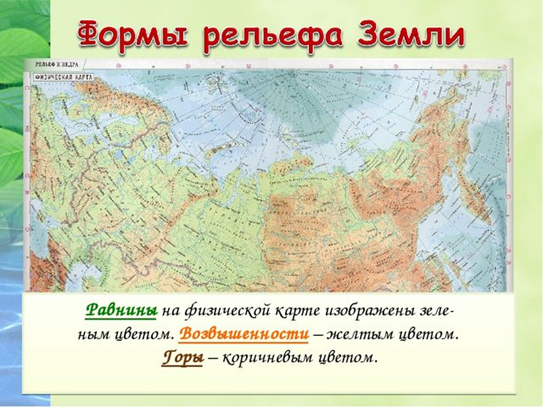 Работа по теме урока.Знать определения:- Что такое равнины? Низменности? Возвышенности? Балки и овраги?- Формы земной поверхности – это …..- Знать части холма и горы (с. 56). И их различие.- Чем различаются балка и овраг?Уметь показывать на карте:-Восточно-Европейскую равнину.- Западно-Сибирскую равнину.- Среднесибирское плоскогорье.- Полуостров Камчатка.- Горы: Уральские, Кавказские, Алтай и Саяны.Посмотрите видео урока: https://www.youtube.com/watch?v=A2AOIUn0vbw Работа в РТ с. 32-33 № 1-3. Д/З Чтение учебника стр.54 - 57, выучить определенияНа следующем уроке (пятница) проверочная работа.